Prevention of Shaken Baby Syndrome and Abusive Head Trauma Policy        5/03/2017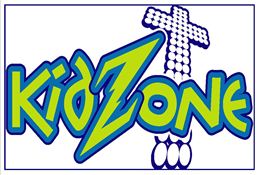  Belief Statement We, KidZone After School Academy, believe that preventing, recognizing, responding to, and reporting shaken baby syndrome and abusive head trauma (SBS/AHT) is an important function of keeping children safe, protecting their healthy development, providing quality child care, and educating families. Background  SBS/AHT is the name given to a form of physical child abuse that occurs when an infant or small child is violently shaken and/or there is trauma to the head. Shaking may last only a few seconds but can result in severe injury or even death1. According to North Carolina Child Care Rule (child care centers, 10A NCAC 09 .0608, family child care homes, 10A NCAC 09 .1726), each child care facility licensed to care for children up to five years of age shall develop and adopt a policy to prevent SBS/AHT2. Procedure/Practice Recognizing:   Children are observed for signs of abusive head trauma including irritability and/or high pitched crying, difficulty staying awake/lethargy or loss of consciousness, difficulty breathing, inability to lift the head, seizures, lack of appetite, vomiting, bruises, poor feeding/sucking, no smiling or vocalization, inability of the eyes to track and/or decreased muscle tone. Bruises may be found on the upper arms, rib cage, or head resulting from gripping or from hitting the head. Responding to:   If SBS/ABT is suspected, staff will:  Call 911 immediately upon suspecting SBS/AHT and inform the director.   Call the parents/guardians.   If the child has stopped breathing, trained staff will begin pediatric CPR4. Reporting:   Instances of suspected child maltreatment in child care are reported to Division of Child Development and Early Education (DCDEE) by calling 1-800-859-0829 or by emailing webmasterdcd@dhhs.nc.gov.  Instances of suspected child maltreatment in the home are reported to the county Department of Social Services. Phone number:336-641-3795.  Prevention strategies to assist staff* in coping with a crying, fussing, or distraught child Staff first determine if the child has any physical needs such as being hungry, tired, sick, or in need of a diaper change. If no physical need is identified, staff will attempt one or more of the following strategies:  Rock the child, hold the child close, or walk with the child.   Stand up, hold the child close, and repeatedly bend knees.   Sing or talk to the child in a soothing voice.   Gently rub or stroke the child's back, chest, or tummy.   Offer a pacifier or try to distract the child with a rattle or toy.   Take the child for a ride in a stroller. Turn on music or white noise.  Talk with the child to see if they have experienced any injury or illness.In addition, the facility:   Allows for staff who feel they may lose control to have a short, but relatively immediate break away from the children.   Provides support when parents/guardians are trying to calm a crying child and encourage parents to take a calming break if needed. Prohibited behaviors Behaviors that are prohibited include (but are not limited to):  shaking or jerking a child   tossing a child into the air or into a crib, chair, or car seat  pushing a child into walls, doors, or furniture Strategies to assist staff members understand how to care for infants Staff reviews and discusses:  The five goals and developmental indicators in the 2013 North Carolina Foundations for Early Learning and Development, ncchildcare.nc.gov/PDF_forms/NC_Foundations.pdf  How to Care for Infants and Toddlers in Groups, the National Center for Infants, Toddlers and Families, www.zerotothree.org/resources/77-how-to-care-for-infants-and-toddlers-in-groups   Including Relationship-Based Care Practices in Infant-Toddler Care: Implications for Practice and Policy, the Network of Infant/Toddler Researchers, pages 7-9, www.acf.hhs.gov/sites/default/files/opre/nitr_inquire_may_2016_070616_b508compliant.pdf  Strategies to ensure staff members understand the brain development of children up to five years of age All staff take training on SBS/AHT within first two weeks of employment. Training includes recognizing, responding to, and reporting child abuse, neglect, or maltreatment as well as the brain development of children up to five years of age. Staff review and discuss:  Brain Development from Birth video, the National Center for Infants, Toddlers and Families, www.zerotothree.org/resources/156-brain-wonders-nurturing-healthy-brain-development-from-birth  The Science of Early Childhood Development, Center on the Developing Child, developingchild.harvard.edu/resources/inbrief-science-of-ecd/  Resources ProSolutions Shaken Baby Syndrome Training, NC mandated SBS trainingParent web resources  The American Academy of Pediatrics: www.healthychildren.org/English/safety-prevention/athome/Pages/Abusive-Head-Trauma-Shaken-Baby-Syndrome.aspx   The National Center on Shaken Baby Syndrome: http://dontshake.org/family-resources  The Period of Purple Crying: http://purplecrying.info/ Facility web resources  Caring for Our Children, Standard 3.4.4.3 Preventing and Identifying Shaken Baby Syndrome/Abusive Head Trauma, http://cfoc.nrckids.org/StandardView.cfm?StdNum=3.4.4.3&=+  Preventing Shaken Baby Syndrome, the Centers for Disease Control and Prevention, http://centerforchildwelfare.fmhi.usf.edu/kb/trprev/Preventing_SBS_508-a.pdf  Early Development & Well-Being, Zero to Three, www.zerotothree.org/early-development  References 1. The National Center on Shaken Baby Syndrome, www.dontshake.org 2. NC DCDEE, ncchildcare.dhhs.state.nc.us/general/mb_ccrulespublic.asp 3. Shaken baby syndrome, the Mayo Clinic, www.mayoclinic.org/diseases-conditions/shaken-babysyndrome/basics/symptoms/con-20034461 4. Pediatric First Aid/CPR/AED, American Red Cross, www.redcross.org/images/MEDIA_CustomProductCatalog/m4240175_Pediatric_ready_reference.pdf 5. Calming Techniques for a Crying Baby, Children’s Hospital Colorado, www.childrenscolorado.org/conditions-andadvice/calm-a-crying-baby/calming-techniques 6. Caring for Our Children, Standard 1.7.0.5: Stress http://cfoc.nrckids.org/StandardView/1.7.0.5 Application  This policy applies to children up to five years of age and their families, operators, early educators, substitute providers, and uncompensated providers. Communication  Staff   Within 30 days of adopting this policy, the child care facility shall review the policy with all staff  who provide care for children up to five years of age.  All current staff members and newly hired staff will be trained in SBS/AHT before providing care for children up to five years of age.  Staff will sign an acknowledgement form that includes the individual's name, the date the center's policy was given and explained to the individual, the individual's signature, and the date the individual signed the acknowledgment  The child care facility shall keep the SBS/AHT staff acknowledgement form in the staff member’s file.  Parents/Guardians  Within 30 days of adopting this policy, the child care facility shall review the policy with parents/guardians of currently enrolled children up to five years of age.   A copy of the policy will be given and explained to the parents/guardians of newly enrolled children up to five years of age on or before the first day the child receives care at the facility.   Parents/guardians will sign an acknowledgement form that includes the child’s name, date the child first attended the facility, date the operator’s policy was given and explained to the parent, parent’s name, parent’s signature, and the date the parent signed the acknowledgement  The child care facility shall keep the SBS/AHT parent acknowledgement form in the child’s file.  * For purposes of this policy, "staff" includes the operator and other administration staff who may be counted in ratio, additional caregivers, substitute providers, and uncompensated providers. Effective Date   5/03/2017Parent or guardian acknowledgement form I, the parent or guardian of  _____________________________________________________acknowledges that I have read and received a copy of the facility's Shaken Baby Syndrome/Abusive Head Trauma Policy.  Date policy given/explained to parent/guardian ____________________________________________________________ Date of child's enrollment   ____________________________________________________________Print name of parent/guardian    ____________________________________________________________Signature of parent/guardian  Date  ____________________________________________________________Child’s name _____________________________________________________________Staff acknowledgement form:I _______________________________ (name) acknowledge that I have read and received a copy of the facility's Shaken Baby Syndrome/Abusive Head Trauma Policy.  Date policy given/explained to staff person  _________________________________________________Staff signature    _________________________________________________Date_________________________________________________